Environmental Compliance Plan[PROJECT]SCDOT File #SCDOT PIN #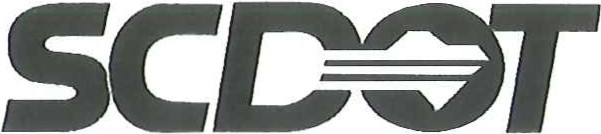 [DATE][Revision #1 DATE][Revision #2 DATE]TABLE OF CONTENTSGENERAL INFORMATIONSCDOT has requested that the Contractor, [XXXX], to provide an Environmental Compliance Plan for the Project. The plan will be submitted to SCDOT for review and acceptance prior to any construction activity. The plan will identify all specific measures that the Contractor will implement to assure compliance with all federal, state and local laws & regulations including, but not limited to, environmental documents, permits, and environmental commitments. The plan will also designate specific personnel that are charged with carrying out monitoring and compliance activities included in the Environmental Compliance Plan. The SCDOT has requested that the Contractor avoid impacts to the environment to the maximum extent practicable. In cases where impacts cannot be avoided, the Contractor will minimize impacts to the environment to the most practicable extent. SCDOT has also requested that the Contractor will be responsible for the following: • The Contractor is responsible for the preparation, revision, acquisition, and adherence to conditions of any permits required by federal, state, local laws or regulations. • The Contractor is responsible for any modifications or revisions to the environmental documents and permits that result from deviations in the project design and environmental impacts as stated in the environmental documents. • The Contractor shall coordinate all permitting through SCDOT’s Environmental Services Office. • The Contractor will comply with applicable Environmental Commitments related to the Project. ENVIRONMENTAL COMPLIANCE PLAN & PURPOSEThe purpose of this Environmental Compliance Plan is to have an effective strategy in place to ensure compliance with all environmental regulations, permits, and commitments made by the South Carolina Department of Transportation (SCDOT) and other regulatory agencies throughout the NEPA and permitting process. This Plan is designed to capture, list, implement, and comply with all environmental documents, permits, and commitments associated with the project. It has been developed using the experiences gained from numerous South Carolina Department of Transportation (SCDOT) road and bridge projects, as well as other experiences dealing with environmental compliance within the industry. This Plan will be submitted to SCDOT for approval prior to any construction activity. The approved Plan will be implemented and updated by the Environmental Team throughout the life of the project. A copy of this Plan will be maintained in the Project Field Office. The project team is committed to achieving 100% compliance with all applicable environmental laws, regulations, and permits and will commit the necessary resources to accomplish this. Prior to Final Completion, the Contractor shall prepare and submit to SCDOT anEnvironmental Commitment Summary Report that summarizes the Contractor’s compliance with the Environmental Commitments listed in the RFP, Exhibit 4g, Section 2 and includes all supporting documentation for that specific commitment.ENVIRONMENTAL PROJECT TEAM[List contacts and roles of each team member]PERSONNEL TRAINING & CERTIFICATIONSSCDOT ENVIRONMENTAL TEAMENVIRONMENTAL COMMUNICATIONS MATRIX (FLOW CHART)[this is just an example, add to chart as needed]ENVIRONMENTAL PARTNERING MEETINGA Pre-construction Environmental Coordination meeting will be held prior to starting construction of each phase of the project. It will be attended by representatives of the contract team, SCDOT, and SCDHEC. The purpose of the session will be to inform every one of the procedures to be utilized for the construction of this project, to begin a dialog between all parties relative to the importance of environmental compliance on the project, and to provide assurances of the efforts to be taken to ensure environmental compliance. All attendees will be introduced and a description of their project responsibilities will be explained. The Contractor’s Environmental Team will provide a description of how the construction project would be sequenced, a description of known project design revisions, and an overview of this ECP. Project discussions will focus on establishing lines of communication as well as action plans for future permit reviews and/or modifications, if needed. A point of contact for each organization will be provided.LIST OF ENVIRONMENTAL COMMITMENTSINSPECTION REPORTS & PROCEDURESDHEC: NPDES & OCRM PERMITStormwater Pollution Prevention PlanLand Disturbance/Sediment and Erosion Control PermittingBorrow PitsOCRM requirementsNAVIGATIONAL PERMITSThere will be XX bridges over XX Creek that will not affect navigation in that tidal creek. OCRM and USCG have approved the crossings (See Appendix XXXXXX). The Project may utilize barges, mats, and trestles but cannot block the creek from navigation during construction. Should [Contractor] decide they need barges in the creek, they will only be allowed to block a portion of the creek, allowing the typical vessel to pass at all times.USACE PERMITThe Contractor will comply with the applicable conditions of the USACE Section 10 and 404 Permit (SAC xxx-xx-xxx). Some of the USACE Permit General Conditions and Special Conditions that are not referenced in other parts of the ECP are listed below:CULTURAL RESOURCESFEDERALLY PROTECTED SPECIESNOISE IMPACTSOTHER COMMITMENTSVibration PlanOther Contractor ResponsibilitiesPROCEDURES FOR STAKING, SILT FENCING, AND CLEARING IN WETLANDS & STREAMSPer SCDOT requirements, fill and NPDES limits will be staked by surveyors, NPDES limits should be staked prior to clearing. This marks the location of sediment and erosion control measures which must be installed as soon as possible before or after initial clearing of the perimeter begins and before, grading, excavation, or the placement of fill materials can begin. Prior to the commencement of clearing for the project, wetland and stream boundaries within the project area will be located and marked in the field by Orange Barrier Fencing (OBF).  OBF shall remain installed along all environmentally sensitive areas for the duration of construction.  Any clearing and/or grubbing within wetland or stream areas must be authorized under an approved USACE/SCDHEC permit. Fill limits and NPDES limits will be staked by surveyors in order to properly install perimeter control at both locations. All perimeter BMP’s (silt fence) will be installed as early as possible and as required by the RCE.  While in or adjacent to wetlands/streams or other environmentally sensitive areas, silt fencing will be installed along the toe of fill and NPDES limits (double row of perimeter control) in efforts to protect these sensitive areas. Contractor Environmental Compliance Lead will provide onsite guidance during the installation of perimeter silt fence and orange barrier fencing to ensure requirements are met and no unintentional impacts to Waters of the US occur.  DEMOLITION PLANDUST CONTROL PLANSPILL PREVENTION CONTROL AND COUNTERMEASURES (SPCC) PLANHAZARDOUS WASTE AND CONTAMINATED SITESSOLID WASTEOPEN BURNINGUTILITY COORDINATION